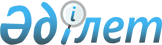 Об утверждении бюджета Жанаконысского сельского округа на 2021-2023 годыРешение Шалкарского районного маслихата Актюбинской области от 29 декабря 2020 года № 617. Зарегистрировано Департаментом юстиции Актюбинской области 30 декабря 2020 года № 7885
      В соответствии со статьей 9-1 Бюджетного кодекса Республики Казахстан от 4 декабря 2008 года, статьей 6 Закона Республики Казахстан от 23 января 2001 года "О местном государственном управлении и самоуправлении в Республике Казахстан", Шалкарский районный маслихат РЕШИЛ:
      1. Утвердить бюджет Жанаконысского сельского округа на 2021-2023 годы согласно приложениям 1, 2 и 3 соответственно, в том числе на 2021 год в следующих объемах:
      1) доходы – 36430,1 тысяч тенге, в том числе:
      налоговые поступления – 1112,0 тысяч тенге;
      неналоговые поступления – 14,0 тысяч тенге;
      поступления трансфертов – 35304,1 тысяч тенге;
      2) затраты – 37772,9 тысяч тенге;
      3) чистое бюджетное кредитование - 0 тысяч тенге, в том числе:
      бюджетные кредиты - 0 тысяч тенге;
      погашение бюджетных кредитов - 0 тысяч тенге;
      4) сальдо по операциям с финансовыми активами – 0 тысяч тенге, в том числе:
      приобретение финансовых активов – 0 тысяч тенге;
      поступления от продажи финансовых активов – 0 тысяч тенге;
      5) дефицит (профицит) бюджета – -1342,8 тысяч тенге;
      6) финансирование дефицита (использование профицита) бюджета - 1342,8 тысяч тенге, в том числе:
      поступление займов – 0 тысяч тенге;
      погашение займов – 0 тысяч тенге;
      используемые остатки бюджетных средств – 1342,8 тысяч тенге.
      Сноска. Пункт 1 – в редакции решения Шалкарского районного маслихата Актюбинской области от 15.09.2021 № 98 (вводится в действие с 01.01.2021); с изменениями, внесенными решением Шалкарского районного маслихата Актюбинской области от 23.11.2021 № 127 (вводится в действие с 01.01.2021).


      2. Учесть, что в доход бюджета Жанаконысского сельского округа зачисляются:
      по налоговым поступлениям:
      подоходный налог, в том числе индивидуальный подоходный налог;
      налоги на собственность, в том числе:
      налоги на имущество;
      земельный налог;
      налог на транспортные средства;
      внутренние налоги на товары, работы и услуги, в том числе платежи за размещение наружной (визуальной) рекламы;
      по неналоговым поступлениям:
      штрафы, налагаемые акимами городов районного значения, сел, поселков, сельских округов за административные правонарушения;
      добровольные сборы физических и юридических лиц;
      доходы от государственной собственности, в том числе:
      доходы от коммунальной собственности города районного значения, села, поселка, сельского округа;
      прочие поступления от коммунальной собственности;
      другие неналоговые поступления.
      3. Принять к сведению и руководству, что в соответствии со статьей 9 Закона Республики Казахстан от 2 декабря 2020 года "О республиканском бюджете на 2021-2023 годы" с 1 января 2021 года установлено:
      1) минимальный размер заработной платы – 42500 тенге;
      2) месячный расчетный показатель для исчисления пособий и иных социальных выплат, а также для применения штрафных санкций, налогов и других платежей в соответствии с законодательством Республики Казахстан – 2917 тенге;
      3) величину прожиточного минимума для исчисления размеров базовых социальных выплат – 34302 тенге.
      4. В соответствии с решением Шалкарского районного маслихата от 22 декабря 2020 года № 605 "Об утверждении Шалкарского районного бюджета на 2021-2023 годы" предусмотреть в бюджете Жанаконысского сельского округа объем передаваемой субвенции на 2021 год из районного бюджета в сумме 13300,0 тысяч тенге.
      5. В соответствии с решением Шалкарского районного маслихата от 22 декабря 2020 года №605 "Об утверждении Шалкарского районного бюджета на 2021-2023 годы" учесть в бюджете Жанаконысского сельского округа на 2021 год из районного бюджета следующие текущие целевые трансферты:
      на текущие расходы – 5662,0 тысяч тенге;
      на благоустройство населенных пунктов – 9401,1 тысяч тенге.
      Распределение сумм текущих целевых трансфертов определяется на основании решения акима Жанаконысского сельского округа.
      Сноска. Пункт 5 - в редакции решения Шалкарского районного маслихата Актюбинской области от 15.09.2021 № 98 (вводится в действие с 01.01.2021); с изменением, внесенным решением Шалкарского районного маслихата Актюбинской области от 23.11.2021 № 127 (вводится в действие с 01.01.2021).


      5-1. Учесть в бюджете сельского округа на 2021 год поступление текущего целевого трансферта из областного бюджета на внедрение новой системы оплаты труда государственных служащих местного исполнительного органа 6941,0 тысяч тенге.
      Сноска. Решение дополнено пунктом 5-1 в соответствии с решением Шалкарского районного маслихата Актюбинской области от 15.09.2021 № 98 (вводится в действие с 01.01.2021).


      6. Утвердить перечень местных бюджетных программ, не подлежащих секвестру в процессе исполнения бюджета сельского округа на 2021 год, согласно приложению 4.
      7. Государственному учреждению "Аппарат Шалкарского районного маслихата" в установленном законодательством порядке обеспечить:
      1) государственную регистрацию настоящего решения в Департаменте юстиции Актюбинской области;
      2) размещение настоящего решения на интернет-ресурсе маслихата Шалкарского района, после его официального опубликования.
      8. Настоящее решение вводится в действие с 1 января 2021 года. Бюджет Жанаконысского сельского округа на 2021 год
      Сноска. Приложение 1 – в редакции решения Шалкарского районного маслихата Актюбинской области от 15.12.2021 № 142 (вводится в действие с 01.01.2021). Бюджет Жанаконысского сельского округа на 2022 год Бюджет Жанаконысского сельского округа на 2023 год Перечень местных бюджетных программ, не подлежащих секвестру в процессе исполнения бюджета сельского округа на 2021 год
					© 2012. РГП на ПХВ «Институт законодательства и правовой информации Республики Казахстан» Министерства юстиции Республики Казахстан
				
      Председатель сессии Шалкарского районного маслихата 

Ж. Шамбалаев

      Секретарь Шалкарского районного маслихата 

С. Бигеев
Приложение 1 к решению Шалкарского районного маслихата от 29 декабря 2020 года № 617
Категория
Категория
Категория
Категория
Категория
Сумма, тысяч тенге
Класс
Класс
Класс
Класс
Сумма, тысяч тенге
Подкласс
Подкласс
Подкласс
Сумма, тысяч тенге
Наименование
Наименование
Сумма, тысяч тенге
I. Доходы
I. Доходы
36430,1
1
Налоговые поступления
Налоговые поступления
1112,0
04
Налоги на собственность
Налоги на собственность
1112,0
1
Налоги на имущество
Налоги на имущество
30,0
3
Земельный налог
Земельный налог
0,0
4
Налог на транспортные средства
Налог на транспортные средства
1082,0
2
Неналоговые поступления
Неналоговые поступления
14,0
01
Доходы от государственной собственности
Доходы от государственной собственности
14,0
5
Доходы от аренды имущества, находящегося в государственной собственности
Доходы от аренды имущества, находящегося в государственной собственности
14,0
4
Поступления трансфертов
Поступления трансфертов
35304,1
02
Трансферты из вышестоящих органов государственного управления
Трансферты из вышестоящих органов государственного управления
35304,1
3
Трансферты из районного (города областного значения) бюджета
Трансферты из районного (города областного значения) бюджета
35304,1
II. Затраты
II. Затраты
II. Затраты
II. Затраты
II. Затраты
37772,9
01
Государственные услуги общего характера
26355,7
1
Представительные, исполнительные и другие органы, выполняющие общие функции государственного управления
26355,7
124
Аппарат акима города районного значения, села, поселка, сельского округа
26355,7
001
Услуги по обеспечению деятельности акима города районного значения, села, поселка, сельского округа
26120,7
022
Капитальные расходы государственного органа
235,0
07
Жилищно-коммунальное хозяйство
11417,0
3
Благоустройство населенных пунктов
11417,0
124
Аппарат акима города районного значения, села, поселка, сельского округа
11417,0
008
Освещение улиц в населенных пунктах
544,8
009
Обеспечение санитарии населенных пунктов
250,0
011
Благоустройство и озеленение населенных пунктов
10622,2
15
Трансферты
0,2
1
Трансферты
0,2
124
Аппарат акима города районного значения, села, поселка, сельского округа
0,2
048
Возврат неиспользованных (недоиспользованных) целевых трансфертов
0,2
III. Дефицит (профицит)бюджета
-1342,8
IV. Финансирование дефицита (использование профицита) бюджета
1342,8
8
Используемые остатки бюджетных средств
1342,8
01
Остатки бюджетных средств
1342,8
1
Свободные остатки бюджетных средств
1342,8Приложение 2 к решению Шалкарского районного маслихата от 29 декабря 2020 года № 617
Категория
Категория
Категория
Категория
Категория
Сумма, тысяч тенге
Класс
Класс
Класс
Класс
Сумма, тысяч тенге
Подкласс
Подкласс
Подкласс
Сумма, тысяч тенге
Наименование
Наименование
Сумма, тысяч тенге
I. Доходы
I. Доходы
19485,0
1
Налоговые поступления
Налоговые поступления
797,0
04
Налоги на собственность
Налоги на собственность
797,0
1
Налоги на имущество
Налоги на имущество
29,0
3
Земельный налог
Земельный налог
33,0
4
Налог на транспортные средства
Налог на транспортные средства
735,0
2
Неналоговые поступления
Неналоговые поступления
16,0
01
Доходы от государственной собственности
Доходы от государственной собственности
16,0
5
Доходы от аренды имущества, находящегося в государственной собственности
Доходы от аренды имущества, находящегося в государственной собственности
16,0
4
Поступления трансфертов
Поступления трансфертов
18672,0
02
Трансферты из вышестоящих органов государственного управления
Трансферты из вышестоящих органов государственного управления
18672,0
3
Трансферты из районного (города областного значения) бюджета
Трансферты из районного (города областного значения) бюджета
18672,0
II. Затраты
II. Затраты
II. Затраты
II. Затраты
II. Затраты
19485,0
01
Государственные услуги общего характера
17630,0
1
Представительные, исполнительные и другие органы, выполняющие общие функции государственного управления
17630,0
124
Аппарат акима города районного значения, села, поселка, сельского округа
17630,0
001
Услуги по обеспечению деятельности акима города районного значения, села, поселка, сельского округа
17630,0
07
Жилищно-коммунальное хозяйство
1855,0
3
Благоустройство населенных пунктов
1855,0
124
Аппарат акима города районного значения, села, поселка, сельского округа
1855,0
008
Освещение улиц в населенных пунктах
400,0
009
Обеспечение санитарии населенных пунктов
250,0
011
Благоустройство и озеленение населенных пунктов
1205,0
III. Дефицит (профицит) бюджета
0,0
IV. Финансирование дефицита (использование профицита) бюджета
0,0Приложение 3 к решению Шалкарского районного маслихата от 29 декабря 2020 года № 617
Категория
Категория
Категория
Категория
Категория
Сумма, тысяч тенге
Класс
Класс
Класс
Класс
Сумма, тысяч тенге
Подкласс
Подкласс
Подкласс
Сумма, тысяч тенге
Наименование
Наименование
Сумма, тысяч тенге
I. Доходы
I. Доходы
19485,0
1
Налоговые поступления
Налоговые поступления
832,0
04
Налоги на собственность
Налоги на собственность
832,0
1
Налоги на имущество
Налоги на имущество
29,0
3
Земельный налог
Земельный налог
33,0
4
Налог на транспортные средства
Налог на транспортные средства
770,0
2
Неналоговые поступления
Неналоговые поступления
18,0
01
Доходы от государственной собственности
Доходы от государственной собственности
18,0
5
Доходы от аренды имущества, находящегося в государственной собственности
Доходы от аренды имущества, находящегося в государственной собственности
18,0
4
Поступления трансфертов
Поступления трансфертов
18635,0
02
Трансферты из вышестоящих органов государственного управления
Трансферты из вышестоящих органов государственного управления
18635,0
3
Трансферты из районного (города областного значения) бюджета
Трансферты из районного (города областного значения) бюджета
18635,0
II. Затраты
II. Затраты
II. Затраты
II. Затраты
II. Затраты
19485,0
01
Государственные услуги общего характера
17630,0
1
Представительные, исполнительные и другие органы, выполняющие общие функции государственного управления
17630,0
124
Аппарат акима города районного значения, села, поселка, сельского округа
17630,0
001
Услуги по обеспечению деятельности акима города районного значения, села, поселка, сельского округа
17630,0
07
Жилищно-коммунальное хозяйство
1855,0
3
Благоустройство населенных пунктов
1855,0
124
Аппарат акима города районного значения, села, поселка, сельского округа
1855,0
008
Освещение улиц в населенных пунктах
400,0
009
Обеспечение санитарии населенных пунктов
250,0
011
Благоустройство и озеленение населенных пунктов
1205,0
III. Дефицит (профицит) бюджета
0,0
IV. Финансирование дефицита (использование профицита) бюджета
0,0Приложение 4 к решению Шалкарского районного маслихата от 29 декабря 2020 года № 617
Функциональная группа
Функциональная группа
Функциональная группа
Функциональная группа
Функциональная группа
Подфункция
Подфункция
Подфункция
Подфункция
Администратор
Администратор
Администратор
Программа
Программа
Наименование
07
Жилищно-коммунальное хозяйство
3
Благоустройство населенных пунктов
124
Аппарат акима города районного значения, села, поселка, сельского округа
011
Благоустройство и озеленение населенных пунктов